Deutsche Telekom sucht Projekte zum Thema „Sichere Mediennutzung“Wettbewerb „Medien, aber sicher.“ gestartetMit den scheinbar unendlichen Möglichkeiten der digitalen Welt geht eine neue Form der Verantwortung einher – für sich selbst und für andere.  Das Verständnis darüber, wie das Internet funktioniert und die Reflexion des eigenen Medienverhaltens sind eine wichtige Voraussetzung, um dieser Verantwortung gerecht zu werden. Der internationale Wettbewerb „Medien, aber sicher.“ sucht Projekte, in denen Kinder und Jugendliche sich kritisch mit ihrer Mediennutzung auseinandersetzen. Die Deutsche Telekom veranstaltet den Wettbewerb in diesem Jahr zum dritten Mal im Rahmen ihrer Initiative Teachtoday.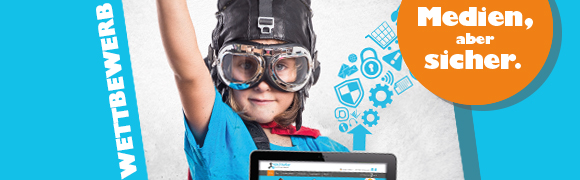 Ein Aktionstag rund um das Thema Cybermobbing hat Kinder dazu angeregt, über Verantwortung im Netz zu diskutieren? Ihre Gruppe hat ein Video gedreht, in dem das Thema Datenschutz kindgerecht aufbereitet wurde? Den Ideen sind keine Grenzen gesetzt. Denn es ist nicht wichtig, ob es sich um ein umfangreiches Schulprojekt oder eine kleine Aktion handelt. Die Projekte sollen vor allem eines tun: andere inspirieren, gemeinsam mit Kindern und Jugendlichen die digitale Welt zu erkunden und Wege der sicheren Mediennutzung zu entwickeln. Sie haben mit Kindern zwischen 9 und 14 Jahren ein Projekt durchgeführt, bei dem sichere und kompetente Mediennutzung im Vordergrund stand? Sie planen ein Projekt oder sind auf der Suche nach einer passenden Idee?Dann bewerben Sie sich jetzt. Zeigen Sie, mit wie viel Engagement Ihre Gruppe sich mit digitalen Medien auseinandersetzt und inspirieren Sie andere, sich auch für sichere Mediennutzung zu engagieren. So bewerben Sie sichDer Wettbewerb richtet sich an alle Erwachsenen, die mit Kindern und Jugendlichen arbeiten: Lehrkräfte, pädagogische Fachkräfte, aber auch engagierte Eltern, Trainer oder Mentoren. Die Anmeldung zum Wettbewerb erfolgt über ein Online-Formular auf teachtoday.de, das Sie im Wettbewerbsbereich finden. Einreichen können Sie alle zum Thema passenden Projekte, die im Zeitraum vom 1. September 2015 bis 31. Juli 2016 umgesetzt wurden.Insofern Sie noch auf der Suche nach einer Projektidee sind, nutzen Sie den Medienkompetenztest von Teachtoday. Neben einer Einschätzung der Medienkompetenz, erhalten Sie Anregungen zu Projektideen, die Sie für den Wettbewerb umsetzen können. Bewerbungen können bis zum 31.07.2016 eingereicht werden. Weitere Informationen zur Anmeldung und Einreichung finden Sie unter 
www.teachtoday.de/wettbewerb2016.Das gibt es zu gewinnenDie die von der Fachjury ausgewählten Sieger werden mit folgenden Preisen belohnt:
 
1. Platz: 1.000 Euro
2. Platz: 500 Euro
3. Platz: 300 EuroFür herausragende Projekte aus Deutschland  werden außerdem Sachpreise vergeben wie beispielsweise die Teilnahme am Summit for Kids – einem Aktionstag rund um die sichere Mediennutzung.Über TeachtodayTeachtoday ist eine Initiative der Deutschen Telekom zur Förderung der sicheren und kompetenten Mediennutzung. Sie unterstützt Kinder & Jugendliche, Eltern & Großeltern sowie pädagogische Fachkräfte mit praxis- und alltagsnahen Tipps und Materialien.Teachtoday setzt bei konkreten Alltagssituationen an und berücksichtigt die verschiedenen Lebensräume und Nutzungsweisen von Kindern und Jugendlichen in Familie, Schule und Freizeit, die Eltern, Großeltern und Pädagogen direkt gemeinsam mit Kindern und Jugendlichen umsetzen können. Die Initiative unterstützt mit Materialien auf www.teachtoday.de und direkt vor Ort. Dabei blickt Teachtoday über Landesgrenzen hinweg, informiert über internationale Best-Practice-Projekte und ist in verschiedenen Sprachen verfügbar.Noch Fragen?Für inhaltliche oder organisatorische Fragen zum Wettbewerb „Medien, aber sicher.“ wenden Sie sich gerne per E-Mail oder Telefon an das Projektbüro:Deutsche Telekom AG, Projektbüro TeachtodayMarchlewskistraße 27, 10243 BerlinAnsprechpartnerin: Insa GronewoldTelefon: +49 30 2938 1684E-Mail: kontakt@teachtoday.de  